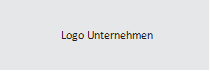 Das Projekt „Nachhaltige Logistik Niederösterreich – Wien L2030+“ hat 2020 mit der Umsetzung des Aktionsplanes durch die leitenden Projektpartner Stadt Wien, Land NÖ, WKNÖ und WKW begonnen. Ein Schwerpunkt dabei ist die vorzeitige Dekarbonisierung des Wirtschaftsverkehrs in Wien.Zu diesem Zweck wird im Frühjahr 2024 das Projekt Zero Emission Transport gestartet, welches unter Beteiligung von Unternehmen aller Branchen zeigen wird, dass CO2-freier Verkehr bereits heute möglich ist und dieser stetig ausgeweitet wird.Als aktiv teilnehmendes Unternehmen bestätigen wir die Teilnahme am Projekt Zero Emission Transport. Im Zuge dessen werden xx Prozent aller im Kalenderjahr 2024 im definierten Projektgebiet zu tätigenden Kunden-/Lieferfahrten mit Nutzfahrzeugen N1 und N2 – mit CO2-freien Fahrzeugen umgesetzt.Das Projekt startet im Sommer 2024 mit einer Pilotphase, in der alle teilnehmenden Unternehmen ihre Logistik entsprechend anpassen und schrittweise umstellen. Das Projektgebiet umfasst den 1. und 2. Bezirk in Wien.Die Teilnahme am Projekt Zero Emission Transport beinhaltet insbesondere folgenden Punkte:Einsatz von CO2-freien Fahrzeugen (batterieelektrisch oder Wasserstoffantrieb) im ProjektgebietAktive Mitwirkung an der einmal jährlich stattfindenden Evaluierung des ProjektesWissenschaftliche Projekt-Begleitung durch das BFI WienAbstimmung gemeinsamer Öffentlichkeitsarbeit zum ProjektDer vorliegende Letter of Intent (LoI) hat für das gegenständliche kooperative Projekt – Zero Emission Transport - Gültigkeit und verpflichtet die teilnehmenden Projektpartner nicht über das Projekt hinaus. Alle erhaltenen Informationen, sofern nicht gesondert ausgewiesen, unterliegen der Geheimhaltung.Unternehmen	Für die Wirtschaftskammer Wien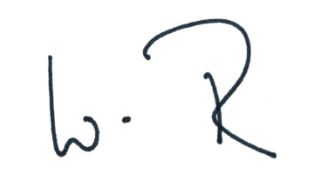 Vorname Nachname  
Position im UnternehmenDI Walter Ruck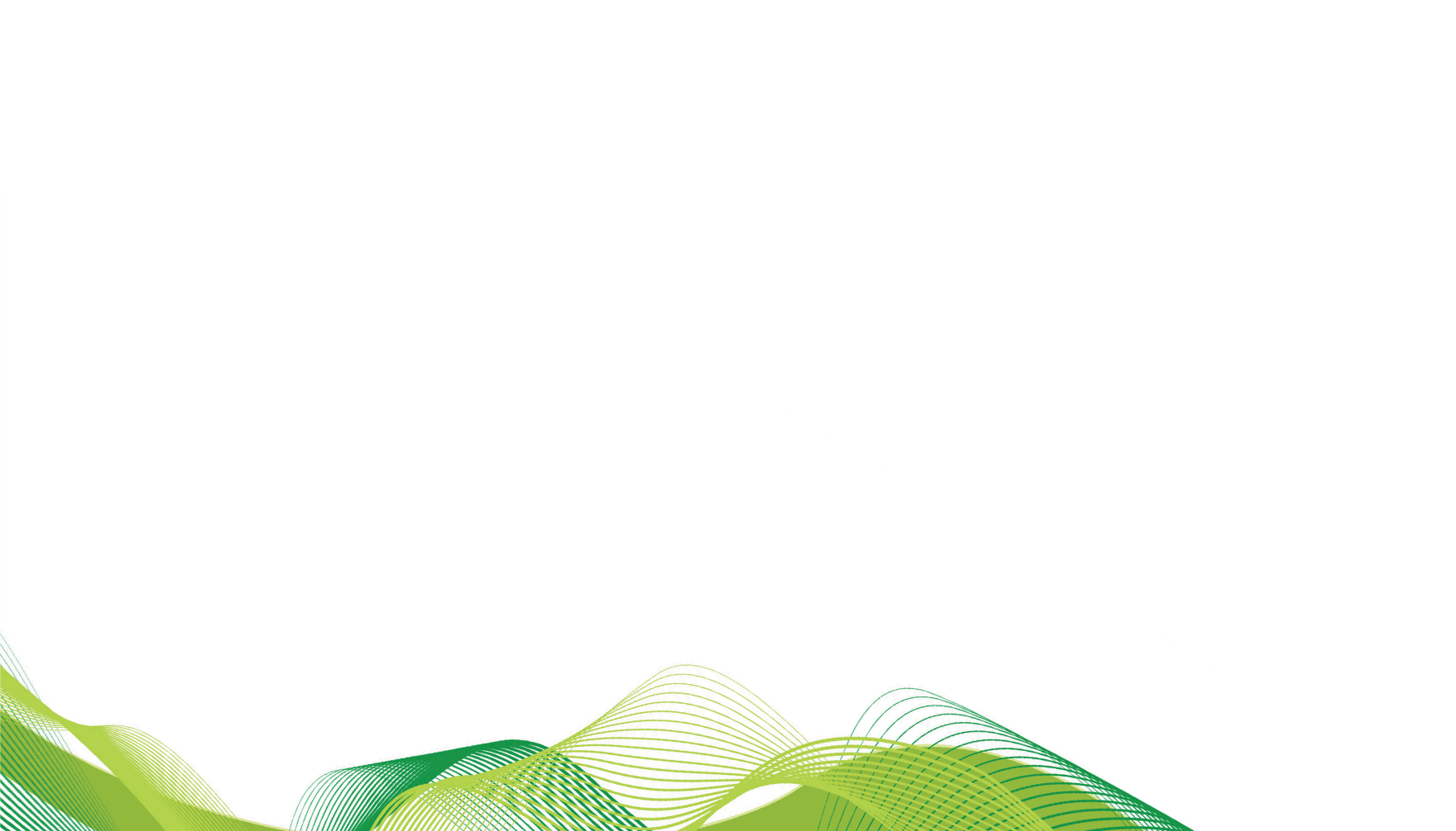 Präsident Wirtschaftskammer Wien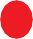 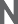 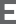 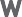 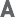 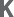 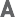 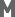 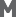 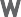 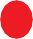 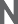 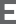 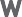 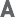 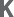 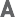 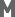 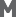 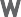 Wien, 4. Juni 2024